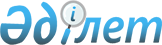 О мерах по выполнению Плана мероприятий по совершенствованию системы занятости населения по городу Актау на 2008-2010 годыПостановление Акимата города Актау Мангистауской области от 29 декабря 2008 года N 1343. Зарегистрировано Управлением юстиции города Актау Департамента юстции Мангистауской области N 11-1-105 от 12 февраля 2009 года

      В соответствии с Законами Республики Казахстан "О местном государственном управлении в Республике Казахстан" от 23 января 2001 года, "О занятости населения" от 23 января 2001 года и в целях реализации постановления Правительства Республики Казахстан "Об утверждении План мероприятий по совершенствованию системы занятости населения Республики Казахстан на 2008 - 2010 годы" от 20 ноября 2007 года N 1114 , акимат города ПОСТАНОВЛЯЕТ: 

      1. В целях реализации Плана мероприятий по совершенствованию системы занятости населения по городу Актау на 2008 - 2010 годы утвердить: 

      1) перечень дополнительных лиц, относящихся к целевым группам населения согласно приложению 1; 

      2) перечень профессий и нормы затрат на профессиональную подготовку, повышение квалификации и переподготовку безработных на 2009 год согласно приложению 2; 

      3) перечень хозяйствующих субъектов организующих для безработных общественные работы, виды и объемы общественных работ, размер оплаты труда участников и источники их финансирования на 2009 год согласно приложению 3; 

      4) перечень хозяйствующих субъектов создающих или представляющих социальные рабочие места для целевых групп населения в 2009 году согласно приложению 4; 

      2. Рекомендовать руководителям хозяйствующих субъектов осуществлять прием на работу безработных лиц, входящих в целевые группы, по направлениям Актауского городского отдела занятости и социальных программ. 

      3. Контроль за исполнением настоящего постановления возложить на заместителя акима города Хитуову Т.К. 

      4. Настоящее постановление вводится в действие по истечении десяти календарных дней после дня их первого официального опубликования.       Аким города                             С. Бекбергенов       "Согласовано": 

      начальник городского отдела 

      занятости и социальных программ" 

      Айтбатырова К.М. 

      29 декабря 2008 г. 

Приложение 1

к постановлению акимата

города Актау

от 29 декабря 2008 года N 1343 Перечень дополнительных  лиц, относящихся к целевым группам населения.       1. Молодежь в возрасте от двадцати двух до двадцати девяти лет.       2. Лица, длительное время (более одного года) не имеющие работу.       3. Безработные лица из семей, где нет ни одного работающего. 

Приложение 2

к постановлению акимата

города Актау

от 29 декабря 2008 года N 1343 Перечень профессий и нормы затрат на профессиональную 

подготовку, повышение квалификации и переподготовку безработных на 2009 годПримечание: Проезд предусмотрен только для безработных, проживающих в селе Умирзак 

Приложение 3

к постановлению акимата города Актау

от 29 декабря 2008 года N 1343 Перечень хозяйствующих субъектов организующих для безработных 

общественные работы , виды и объемы общественных работ, размер 

оплаты труда участников и источники их финансирования на 2009 год

Приложение 4

к постановлению акимата

города Актау

от 29 декабря 2008 года N 1343 Перечень хозяйствующих субъектов создающих или представляющих 

социальные рабочие места для целевых групп населения в 2009 году.
					© 2012. РГП на ПХВ «Институт законодательства и правовой информации Республики Казахстан» Министерства юстиции Республики Казахстан
				N Наименование профессий Количество обучаемых Срок обучения  (месяц) Средняя стоимость обучения в месяц, тенге Всего стоимость обучения, тысяч тенге Стоимость проезда на один день, тенге Общая стоимость проезда, тысяч тенге Оплата медицинского освидетельствования, тенге Общая сумма  медицинского освидетельствования, тысяч тенге Стоимость проживания в месяц, тенге Стоимость питания, тенге Всего затраты на обучение, тысяч тенге 1 Электромонтер 25 2 9500 475,00 2500,00 62,50 2 Электрогазосварщик 25 2 9500 475,00 2500,00 62,50 3 Повар-кондитер 30 1,5 9000 405,00 2500,00 75,00 4 Секретарь-референт 30 1 9000 270,00 5 Помощник бурильщика 15 2 16000 480,00 2500,00 37,50 6 Бухгалтер(программа 1С) 20 2 9500 380,00 7 Швея 15 1 15000 225,00 8 Стропальщик 20 1 16200 324,00 2500,00 50,00 9 Парикмахер 20 1 12000 240,00 ВСЕГО 200 3274,00 70,00 37,00 287,50 3600,00 N Наименова-ние  хозяйст- вующих субъектов Количест-во направ- ляемых безработ-ных Виды общест- венных работОбъем выполняемых работСроки работ Размер  заработной платы оплачивае- мый на одного человека, тенге (в размере  1,5 минимальной заработной платы) Источ-ники финан-сиро- вания 1 Государст-венное учреждение "Налоговый департа- мент по Мангис- тауской области" 30 Агенты по разноске уведомле-нии Помощь в регистрации налоговых уведомлении, доставка по адресам налогоплатель-щиков.( 8 000-10  000 уведомлении в месяц) от 3-х до 6-и месяцев 20205,00 Мест- ный бюджет 2 Государст-венное учреждение "Управле- ние внутренних дел по городу Актау" 25 Смотри- тель закреп- ленной террито- рии по охране  общественного порядка Оказание помощи участковым инспекторам в предупреждении, выевлении правонарушении и преступлении, обеспечении общественного порядка. ( 20 участковых пунктов полиции) от 3-х до 6-и месяцев 20205,00 Мест- ный бюджет 3 Государст- венное учреждение "Управле- ние по делам обороны города Актау" 10 Доставщик повесток Помощь призывному пункту в регистрации повесток , их доставка по адресам ( 2000-3000 повесток в месяц) от 3-х до 6-и меся- цев 20205,00 Мест- ный бюджет 4 Государст-венное учреждение "Департа- мент юстиции  Мангистау-ской области" 30 Помощник специа- листа Помощь специалисту в проведении технических работ по документированию населения , подготовке документов для сдачи в архив.(300-400 документов в месяц) от 3-х до 6-и меся- цев 20205,00 Мест- ный бюджет 5 Государст-венное учреждение "Управле- ние комитета  по миграции по Мангистау-ской области" 3 Помощник специалиста. Курьер Помощь специалисту в оформлении документов оралманов.  Доставка срочной корреспонден- ции,  подготовке документов для сдачи в архив.(250-300 документов в месяц) от 3-х до 6-и меся- цев 20205,00 Мест- ный бюджет 6 Мангистау-ское областное    правление обществен-ного объедине- ния "Казахское общество слепых" 4 Курьер. Уборщик помещенияПомощник специа- листа Доставка  срочной документации, помощь специалисту в заведении документов в компьютер,  подготовке для сдачи  в архив. (100-150 документов в месяц) Уборка помещения. от 3-х до 6-и меся- цев 20205,00 Мест- ный бюджет 7 Аппарат акима  города Актау 3 Курьер Доставка  срочной документации, помощь в подготовке документов для сдачи в архив. (250-300 документов в месяц) от 3-х до 6-и меся- цев 20205,00 Мест- ный бюджет 8 Государст-венное учреждение "Военная прокурату-ра  Актауского гарнизона" 1 Курьер Доставка  срочной документации, помощь в подготовке документов для сдачи в архив. (250-300 документов в месяц) от 3-х до 6-и меся- цев 20205,00 Мест- ный бюджет 9 Государст-венное учреждение "Мангистауская  транспорт-ная прокурату-ра" 1 Курьер Доставка  срочной документации, помощь в подготовке документов для сдачи  в архив. (250-300 документов в месяц) от 3-х до 6-и меся- цев 20205,00 Мест- ный бюджет 10 Государственное учреждение "Актауский городской отдел занятости и социальных программ" 10 Помощник специа- листа Помощь специалисту в подготовке  составления социальной карты.(80-100 семей в месяц) от 3-х до 6-и меся- цев 20205,00 Мест- ный бюджет 11 Государст-венное учреждение "Актауский городской суд" 3 Курьер Доставка  срочной документации, помощь в подготовке документов для сдачи в архив. (250-300 документов в месяц) от 3-х до 6-и меся- цев20205,00 Мест- ный бюджет 12 Государственное учреждение "Актауский городской отдел земельных отношении" 4 Курьер Доставка  срочной документации, помощь в подготовке документов для сдачи в архив. (250-300 документов в месяц) от 3-х до 6-и меся- цев 20205,00 Мест- ный бюджет 13 Государст-венное учреждение "Актауский городской отдел архитекту-ры и градо-

строитель-ства" 4 Курьер Доставка  срочной документации, помощь в подготовке документов для сдачи в архив. (250-300 документов в месяц) от 3-х до 6-и меся- цев 20205,00 Мест- ный бюджет 14 Государст-венное учреждение "Админист-ратор судов Мангис-

тауской области " 2 Курьер Доставка  срочной документации, помощь в подготовке документов в архив. (250-300 документов в месяц) от 3-х до 6-и меся-

цев 20205,00 Мест- ный бюджет 15 Государст- венное учреждение "Актауский городской специали- зированный  админис- трировный суд " 3 Курьер Доставка  срочной документации, помощь в подготовке документов для сдачи в архив. (250-300 документов в месяц) от 3-х до 6-и меся- цев 20205,00 Мест- ный бюджет 16 Государст-венное коммуналь-ное предприя- тие" Актау тұрғын үй" 20 Уборщик улиц Санитарная очистка 900 кв.м. территорий от 3-х до 6-и меся- цев 20205,00 Мест- ный бюджет 17 Государст-венное учреждение "Мангистауский областной филиал Государст-венного центра по выплате пенсии" 2 Помощник специа- листа Помощь специалисту в подборе документов для перерасчета.(250-300 документов в месяц) от 3-х до 6-и меся- цев 20205,00 Мест- ный бюджет 18 Государст-венное учреждение "Департа- мент министер- ства труда и социальной защиты населения РК по Мангистауской области" 2 Помощник специа- листа Помощь специалисту в оформлении  социальной выплаты по беременностью и родами и уходом за ребенком по достижении им возраста одного года.( 80-100 дел в месяц)от 3-х до 6-и меся- цев 20205,00 Мест- ный бюджет 19 Государст-венное учреждение"Мангис- тауская областная научно- производ- ственная лаборато- рия судебной экспертизы 2 Курьер. Уборщик помещенияДоставка  срочной документации, помощь в подготовке документов для сдачи  в архив. (250-300 документов в месяц) Уборка помещения. от 3-х до 6-и месяцев 20205,00 Мест- ный бюджет 20 Государст-венное учреждение "Актауский городской отдел внутренней политики" 4 Курьер Доставка  срочной документации, помощь в подготовке документов для сдачи в архив. (250-300 документов в месяц) от 3-х до 6-и меся- цев 20205,00 Мест- ный бюджет 21 Государст-венное учреждение "Специали-зированный межрайон- ный экономи- ческий суд Мангис- тауской области" 2 Курьер Доставка  срочной документации, помощь в подготовке документов в архив. (250-300 документов в месяц) от 3-х до 6-и меся- цев 20205,00 Мест- ный бюджет 22 Государст-венное учреждение  "Мангис- тауский областной суд"1 Курьер Доставка  срочной документации, помощь в подготовке документов для сдачи в архив. (250-300 документов в месяц) от 3-х до 6-и меся- цев 20205,00 Мест- ный бюджет Всего 166 N Найменование хозяйствующих субъектов Социаль-ное рабочее место (человек) Виды, объемы и сроки  работ Источники финансирования и размер заработной платы Источники финансирования и размер заработной платы N Найменование хозяйствующих субъектов Социаль-ное рабочее место (человек) Виды, объемы и сроки  работ Из местного бюджета - в размере одной  минимальной заработной платы (тенге) Из средств работода-теля 1 Государственное коммунальное предприятие "Актаутургынуй" 12 согласно договора13470,00 согласно договора 2 Государственное коммунальное предприятие "Актаулифт" 10 согласно договора13470,00 согласно договора 3 Государственное коммунальное предприятие "Коктем" 10 согласно договора13470,00 согласно договора 4 Государственное коммунальное предприятие "Кала жолдары" 10 согласно договора13470,00 согласно договора 5 Государственное учреждение "Департамент юстиции Мангистауской области" 35 согласно договора13470,00 согласно договора 6 Товарищество с ограниченной ответственностью "МАЭК-Казатомпром" 10 согласно договора13470,00 согласно договора 7 Товарищество с ограниченной ответственностью "Оптово - розничная компания" 9 согласно договора13470,00 согласно договора 8 Мангистауский филиал АО "Казпочта" 10 согласно договора13470,00 согласно договора 9 Филиал Республиканского фонда содействия борьбе с преступностью и правонарушением по Мангистауской области 2 согласно договора13470,00 согласно договора 10Товарищество с ограниченной ответственностью "КазАзот" 2 согласно договора13470,00 согласно договора 11Мангистауское областное правление общественного объединения "Казахское общество слепых" 8 согласно договора13470,00 согласно договора Всего 118